T.C.AKDENİZ ÜNİVERSİTESİGÜZEL SANATLAR ENSTİTÜSÜ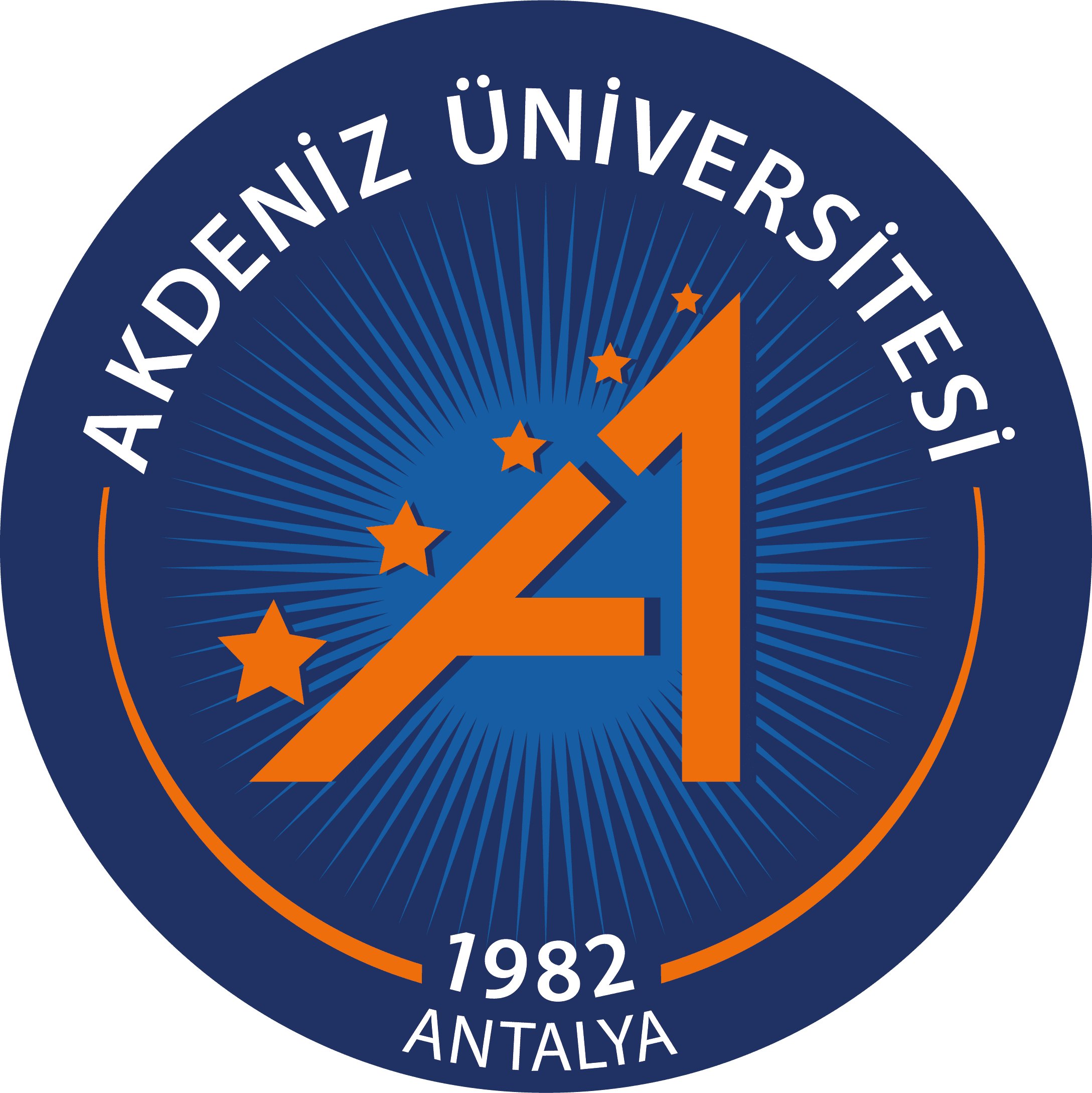 T.C.AKDENİZ ÜNİVERSİTESİGÜZEL SANATLAR ENSTİTÜSÜDAN 204SANATTA YETERLİK İKİNCİ DANIŞMAN  ATAMA TALEP FORMUÖĞRENCİNİNÖĞRENCİNİNAnasanat Dalı  ProgramıSanatta Yeterlik     Adı SoyadıNumarası ………………………      Ansanat Dalı Başkanlığına;Eğtimimi daha iyi  sürdürebilmek adına aşağıda ismi belirtilen öğretim üyesini ikinci danışmanım olarak atanmasını talep ediyorum. ………………………      Ansanat Dalı Başkanlığına;Eğtimimi daha iyi  sürdürebilmek adına aşağıda ismi belirtilen öğretim üyesini ikinci danışmanım olarak atanmasını talep ediyorum.Tarih ve İmza…/…/…../                                    İmzaÇALIŞILAN TEZİNÇALIŞILAN TEZİNBaşlığıKonusuMEVCUT DANIŞMANMEVCUT DANIŞMANMEVCUT DANIŞMANKonuyla ilgisi sebebiyle belirtilen öğrenciye İkinci danışman atanabilmesi hususunu arz ederim.Konuyla ilgisi sebebiyle belirtilen öğrenciye İkinci danışman atanabilmesi hususunu arz ederim.Konuyla ilgisi sebebiyle belirtilen öğrenciye İkinci danışman atanabilmesi hususunu arz ederim.Unv. Adı SoyadıTarihİmzaII: DANIŞMAN OLARAK ATANMAK İSTENEN ÖĞRETİM ÜYESİNİN II: DANIŞMAN OLARAK ATANMAK İSTENEN ÖĞRETİM ÜYESİNİN II: DANIŞMAN OLARAK ATANMAK İSTENEN ÖĞRETİM ÜYESİNİN Unv. Adı  SoyadıÇalıştığı Kurum Anasanat DalıOlası Görev Tarih AralığıUygundurAnasanat Dalı BşkUygundurAnasanat Dalı BşkUygundurAnasanat Dalı BşkUnv. Adı SoyadıTarihİmzaOLUREnstitü MüdürüOLUREnstitü MüdürüOLUREnstitü MüdürüKarar Tarihi Sayı ve NumarasıTarihİmza